БЕРЕЗАНСЬКА МІСЬКА РАДА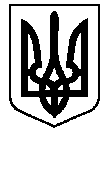 КИЇВСЬКОЇ ОБЛАСТІ(сьоме скликання)РІШЕННЯПро розгляд звернень громадянз питань землекористуванняВідповідно дост.26  Закону України «Про місцеве самоврядування в Україні», керуючись ст.41 Конституції України,ст.ст. 12, 33, 36, 40, 81,116,118,120, 121, 186, 1861  Земельного кодексу України,ст.ст.22,25,26, 50, 55 Закону України «Про землеустрій», ст.ст. 4-1,16 Закону України «Про державну реєстрацію речових прав на нерухоме майно та їх обтяжень» розглянувши заяви громадян міська радаВ И Р І Ш И Л А:Відповідно до поданої заявивилучитиземельну ділянкудля городництва та передати їїдо земель запасу міської ради:Михальчук Людмила Вячеславівна() земельніділянки в районі скважин№ 306, 307, площею 0,05 га кожна;Кащеєв Юрій Іванович () земельну ділянку в районі скважин № 38, площею 0,05 га;Василенко Надія Андріївна () земельну ділянку по вул.Піщаний  круг, 20 площею 0,1000 га.Відповідно до поданої заяви вилучити земельну ділянку по вул.Садова, 68, площею 0,15 га, яка преребувала у користуванні громадян Лавріненка Анатолія Васильовича та Проценка Григорія Михайловича та передати її до земель запасу міської ради:Відповідно до поданої заяви продовжити термін користування на умовах оренди на 5 років земельної ділянки для городництва:Куда Юрій Іванович()  по пров.Луговий, 12, площею 0,11 га;Олійник Наталія Володимирівна() в районі картоплесховища, площею 0,0740 га.Надати громадянам в користування на умовах оренди на 3 роки земельні ділянки площею по 24 кв.м для встановлення тимчасового гаража:Жила Віталій Юрійович () земельну ділянку під гаражем №2/27а по вул.Жилмасив Садовий, 6;Метлашевська Надія Іванівна () земельну ділянку під гаражем №2/24 по вул.Жилмасив Садовий, 6;Мишура Вікторія Анатоліївна() земельну ділянку під гаражем №б/н по вул.Героїв АТО, 3;Відповідно до поданих заяв продовжити термін користування на умовах оренди на 3 роки на земельні ділянки під існуючими тимчасовими гаражами:Гончарук Олександр Миколайович(м.Березань,вул.Героїв Небесної Сотні, 6, кв.4) під гаражем №б/нпо вул. Героїв Небесної Сотні, 6, площею 24 кв.м;Божок Сергій Миколайович(м.Березань,вул.Шевченків шлях, 114, кв.50) під гаражем №б/нпо вул.Шевченків шлях, 114, площею 24 кв.м.Відповідно до поданої заяви Превор Яни Олексіївни () та Яблонської Олесі Анатоліївни () дати дозвіл на виготовлення технічної документації із землеустрою щодо встановлення (відновлення) меж земельної ділянки у спільну часткову власність по½ частині кожному загальною площею 0,1000 га для будівництва і обслуговування житлового будинку, господарських будівель і споруд в м.Березань, вул.Недрянська, 55-А.Відповідно до поданої заяви Пацюк Юлії Сергіївни () та Федь Дмитра Сергійовича  () дати дозвіл на виготовлення технічної документації із землеустрою щодо встановлення (відновлення) меж земельної ділянки у спільну часткову власність по½ частині кожному загальною площею 0,0500 га для будівництва і обслуговування житлового будинку, господарських будівель і споруд в м.Березань по вул.Героїв Небесної Сотні, 71/2.Відповідно до поданої заявиГончарук Валентини Володимирівни  (), Гончарук Юрія Миколайовича  (), Гончарук Олександра Миколайовича (м.Березань, пров.Березовий, 9) та Гончарук Ніни Іванівни () затвердити технічну документацію із землеустрою щодо встановлення (відновлення ) меж земельної ділянки в натурі (на місцевості) по пров.Березовий, 9 (кадастровий номер 3210400000:06:009:0083) площею 0,1000 га для будівництва і обслуговування житлового будинку, господарських будівель і споруд, що перебуває в комунальній власності Територіальної громади м.Березані в особі Березанської міської ради.      Відповідно до поданої заяви,дати дозвіл на розробку проекту землеустрою щодо відведення земельної ділянки у спільну суміснувласність – Пацюк Юлії Сергіївні () та Федь  Дмитру Сергійовичу () загальною площею 0,1374 га для ведення особистого селянського господарства в м.Березань по вул.Героїв Небесної Сотні, 71/2.Відповідно до поданої заяви, дати дозвіл на розробку проекту землеустрою щодо відведення земельної ділянки у спільну суміснувласність – Превор Яні Олексіївні () та Яблонській Олесі Анатоліївні () загальною площею 0,1535 га для ведення особистого селянського господарства в м.Березань по вул. Недрянська, 55-А.Визнати такими, що втратили чинність рішення Березанської міської ради від 22.01.2019 року дод.2 п.6 № 645-59-VII  «Про розгляд звернень громадян з питань землекористування».Визнати такими, що втратили чинність рішення Березанської міської ради від 22.01.2019 року дод.2 п.7 № 645-59-VII  «Про розгляд звернень громадян з питань землекористування».Дати дозвіл на розробку проекту землеустрою щодо відведення земельної ділянки у власність громадянам із земель запасу згідно із додатком   1.Роботи з розроблення проекту землеустрою щодо відведення земельної ділянки у власність  розпочати після  укладання зацікавленою стороною договору на їх виконання.Проект землеустрою щодо відведення земельної ділянки у власність погодити відповідно до вимог земельного законодавства та подати його на затвердження до міської ради для підготовки рішення про передачу земельної ділянки у власність.Дати дозвіл на виготовлення технічної документації з землеустрою щодо встановлення (відновлення) меж земельної ділянки у власність громадянам згідно із додатком   2.Роботи зі складання технічної документації із землеустрою розпочати після укладання зацікавленою стороною договору на їх виконання.Технічну документацію із землеустрою погодити відповідно до вимог земельного законодавства та подати її до міської ради для підготовки рішення про передачу земельної ділянки у власність. Відділу землекористування та агропромислового розвитку виконавчого комітету Березанської міської ради та відділу у Баришівському районі  Головного управлінняДержгеокадаструу Київській області внести відповідні зміни в земельно-кадастрову документацію згідно з даним  рішенням.Контроль за виконанням даного рішення покласти на постійну комісію міської  ради з питань агропромислового комплексу, земельних відносин, будівництва,архітектури,  інфраструктури та інвестицій, комунальної власності, екології,благоустрою тапершого заступника міського голови Павленко О.І.Міський голова                                                                                                  В.Г. Тимченком. Березань18.04.2019року                                  №719-65-VІІ